§3-502.  Buyer's right to cancel1.   In addition to any right otherwise to revoke an offer, the buyer has the right to cancel a home solicitation sale until midnight of the third business day after the day on which the buyer signs an agreement or offer to purchase which complies with this Part.[PL 1973, c. 762, §1 (NEW).]1-A.   In addition to any other right to avoid a contract or sale, the first-time buyer of a home solicitation sale of a home food service plan has the right prior to delivery of the food or nonfood items to cancel the sale until midnight of the 10th day after the date on which the buyer signs an agreement or offer to purchase that complies with this Part.[PL 1991, c. 750, §1 (NEW).]2.   Cancellation occurs when the buyer gives written notice of cancellation to the seller at the address stated in the agreement or offer to purchase.[PL 1973, c. 762, §1 (NEW).]3.   Notice of cancellation, if given by mail, is given when it is deposited in a mailbox properly addressed and postage prepaid.[PL 1973, c. 762, §1 (NEW).]4.   Notice of cancellation given by the buyer need not take a particular form and is sufficient if it indicates by any form of written expression the intention of the buyer not to be bound by the home solicitation sale.[PL 1973, c. 762, §1 (NEW).]5.   If the agreement or offer to purchase requires the seller to affix goods permanently to real estate or its appurtenances, then the seller may not begin performance as long as the buyer has the right to cancel.[PL 1981, c. 187, §1 (NEW).]6.   If the agreement or offer to purchase requires the seller to deliver a home food service plan, the seller shall allow the first-time buyer of a home food service plan to cancel the plan, without charge, at the time of delivery of the food or nonfood items.[PL 1991, c. 750, §1 (NEW).]SECTION HISTORYPL 1973, c. 762, §1 (NEW). PL 1981, c. 187, §1 (AMD). PL 1991, c. 750, §1 (AMD). The State of Maine claims a copyright in its codified statutes. If you intend to republish this material, we require that you include the following disclaimer in your publication:All copyrights and other rights to statutory text are reserved by the State of Maine. The text included in this publication reflects changes made through the First Regular and First Special Session of the 131st Maine Legislature and is current through November 1. 2023
                    . The text is subject to change without notice. It is a version that has not been officially certified by the Secretary of State. Refer to the Maine Revised Statutes Annotated and supplements for certified text.
                The Office of the Revisor of Statutes also requests that you send us one copy of any statutory publication you may produce. Our goal is not to restrict publishing activity, but to keep track of who is publishing what, to identify any needless duplication and to preserve the State's copyright rights.PLEASE NOTE: The Revisor's Office cannot perform research for or provide legal advice or interpretation of Maine law to the public. If you need legal assistance, please contact a qualified attorney.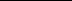 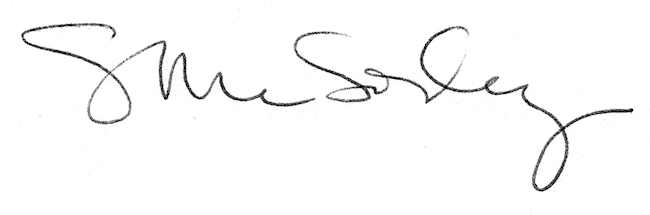 